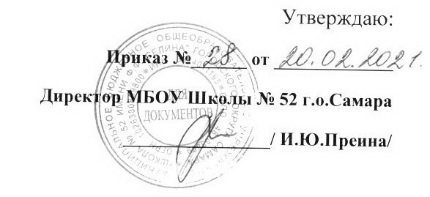 План мероприятийпо подготовке и проведению празднования в 2021 году 60-летия полета в космос Ю.А.Гагарина№п/пМероприятиеОтветственныеСроки проведенияСостав участниковВозрастобучающихся1.Комплекс бесед с детьми дошкольного возраста по теме: « Космос»-«Что такое космос?»-«А  планета это что?»-  коллективная аппликация «Планеты»-«Первые покорители космоса Белка и стрелка»- просмотр презентации-«Корабли бывают разные» - беседа о космическом транспорте (строим ракету из кубиков, конструктора)Воспитатели групп, старший воспитательС 24.02.21-12.03.21Воспитанники дошкольных групп, педагоги3-7 лет2.- «Кто такой космонавт?» - просмотр видео  «Юрий Гагарин» https://vk.com/away.php?to=https%3A%2F%2Fyoutu.be%2FDs44_CkfCW4%3Flist%3DPLZWRqXyJ1LsBGlR9zMSOi6lliLPg3vzhD&post=-201719417_146&cc_key= - «Космонавты России»-  просмотр видео https://www.youtube.com/watch?v=gSaGf0I5UKM&feature=youtu.be , рассказ воспитателя- Чтение рассказов и стихов о космосе- просмотр видео «Космонавты. Детям обо всем на свете»https://yandex.ru/video/search?text=%D0%BA%D0%BE%D1%81%D0%BC%D0%BE%D0%BD%D0%B0%D0%B2%D1%82%D1%8B.%D0%B4%D0%B5%D1%82%D1%8F%D0%BC+%D0%BE%D0%B1%D0%BE+%D0%B2%D1%81%D0%B5%D0%BC+%D0%BD%D0%B0+%D1%81%D0%B2%D0%B5%D1%82%D0%B5 - «Космические женщины» - Валентина ТерешковаПросмотр видео https://yandex.ru/video/search?text=%D0%BA%D0%BE%D1%81%D0%BC%D0%BE%D0%BD%D0%B0%D0%B2%D1%82%20%D0%B2%D0%B0%D0%BB%D0%B5%D0%BD%D1%82%D0%B8%D0%BD%D0%B0%20%D1%82%D0%B5%D1%80%D0%B5%D1%88%D0%BA%D0%BE%D0%B2%D0%B0Воспитатели групп    С 15.03.21-02.04.21Воспитанники дошкольных групп, педагоги3-7 лет3.- выставка детских и совместных с родителями и педагогами работ «Загадочный космос»(рисунки, поделки, аппликации)- оформление фотозоны «Мы в космосе»- беседа « 60 лет первого полета Ю.А.Гагарина в космос».Просмотр видео: «Мы первые!»https://yandex.ru/video/search?text=%22%D0%BC%D1%8B%20%D0%BF%D0%B5%D1%80%D0%B2%D1%8B%D0%B5!%22- подготовка к спортивному празднику «Мы космонавты»Воспитатели групп, старший воспитатель      05.04.21-09.04.21Воспитанники дошкольных групп, педагоги3-7 лет4. «Праздник России – День Космонавтики»- спортивный праздник «Мы космонавты»Воспитатели групп, старший воспитатель12.04.21-23.04.21Воспитанники дошкольных групп, педагоги3-7 лет5.«Детям о космосе» - конкурс на лучшую дидактическую игру среди педагогов ДОУ педагоги, старший воспитатель26.04.21-07.05.21педагоги